Статья по теме: «Экспериментальный театр рук в системе дополнительного образования детей»Автор: К.К.Новикова – руководитель театра-студии «Сказка»,  педагог дополнительного образования ГБОУ ДОД ДДЮТ «На Ленской»Санкт-Петербург2014Мой проект стартовал с сентября 2011 года и продолжает существовать до сих пор.Почему именно театр рук? Это вполне объяснимо. Руками можно делать многое:     держать сигарету, бутылку с алкоголем, играть в приставку, писать глупые               сообщения в социальных сетях, размахивать кулаками, что-нибудь ломать. А можно создавать нечто удивительное, увлекательное, развивающее и полезное.Цель моего проекта: осмысленное и плодотворное занятие детского досуга.Задачи проекта:- развитие творческих навыков в области тела и рук;- развитие фантазии, воображения и нешаблонного творческого мышления;- развитие чувства ответственности перед коллективом, умение работать в командеИдея проекта: создание теплой, дружеской атмосферы семьи, а также комфортныхусловий, приближенных к ощущению «идеального дома» (в представлении               подростков) с возможностью эмоциональной разгрузки и личностного                        самоутверждения и самореализации.О решении социальных проблем: Объединение разных социальных слоев, преодоление возрастного барьера,  развитие коммуникабельности.Психологически благоприятная атмосфера в коллективе позволяет ребенку с удовольствием ходить на занятия. Это становится собственным желанием      детей, а не принуждением родителей.Привитие интереса к культурному досугу: походы в театры, музеи, филармонии, поездки в творческие лагеря.Выплескивание своей энергии в положительном русле (вместо битья фонарей, разукрашивания стен на улицах города, мы создаем нечто уникальное,            творческое и развивающее)Состав участников: от 10 до 18 лет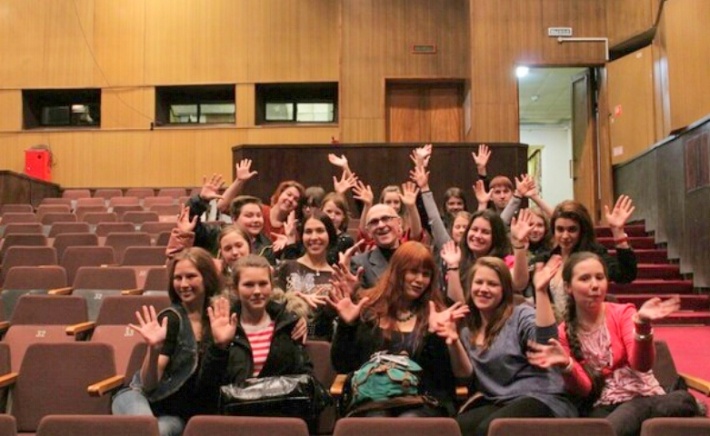 Поход на премьеру спектаклястуденческого театра «Софит»УЧЕБН0-тематический ПЛАНПервый год обученияВторой год обученияСтруктура моих занятий: обязательная разминка рук и тела, аудио тренинг,          коллективное обсуждение впечатлений и возникающих образов, после этого          начинается процесс творчества – мы придумываем узоры из рук, создаем                животных, стихии природы, транспортные средства и многое другое. Музыка         задает различный темпоритм и подталкивает к выбору определенных движений.  Занятия подобного рода – прекрасная альтернатива пагубным увлечениям              подросткового поколения. Здесь каждый может проявить себя – фантазии нет        границ!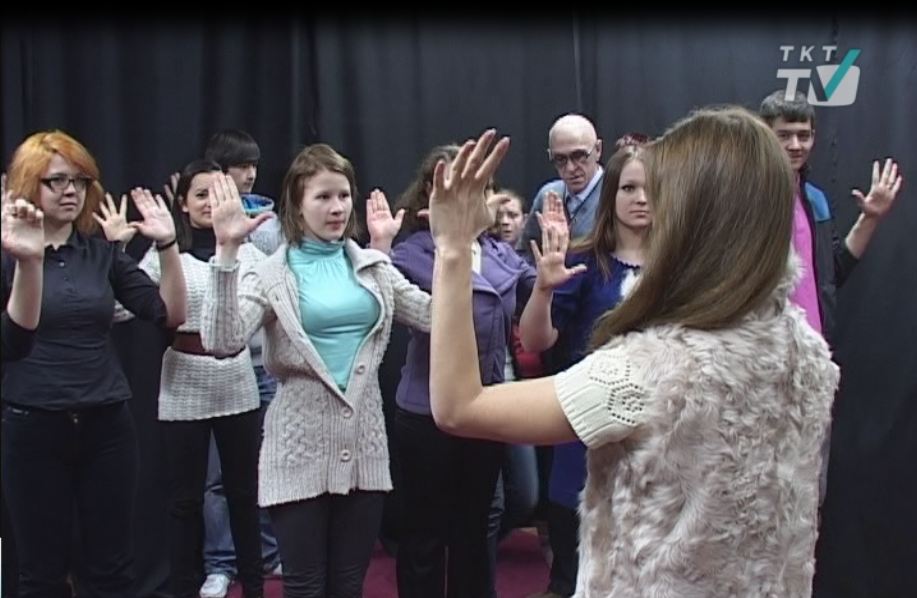 Театр, это не просто место, где можно развивать свои таланты. Здесь можно              завести новых друзей, готовых помочь, выслушать и поддержать. Благодаря моей  методике дети учатся понимать других и жить в гармонии со своим внутренним     миром. Что немало важно, посещение данного кружка не требует серьезных             материальных вложений. Все, что необходимо – обычная черная одежда, которая    есть у любого ребенка, и белые перчатки. 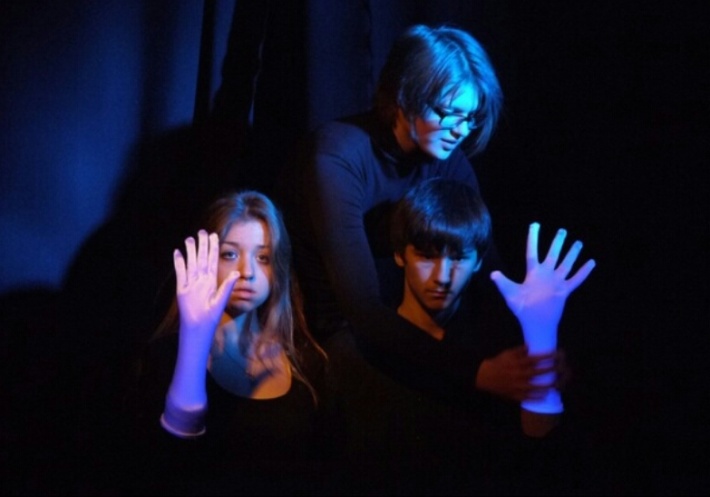 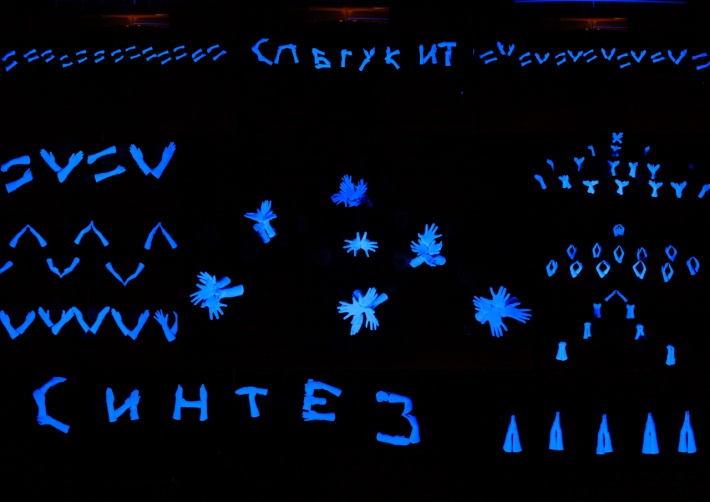 Что касается реквизита, это те предметы, найденные дома или в театре. Например, нам удалось из двух фотоштативов создать потрясающую любовную историю.Далеко не каждый человек может выйти на сцену под свет прожекторов, когда на   него смотрят сотни любопытных глаз. Ребенку с комплексами зачастую сложно       выйти и сыграть какую-то даже незначительную роль. В нашем случае преодолеть  этот барьер ребятам легче: выступление проходит в свете ультрафиолетовых           лучей, и видны лишь белые перчатки. Актерами становятся уже не они, а их руки,   создающие необычные образы. Так им проще примириться со сценой и зрительным залом.Результаты: — отчетный показ творческих работ для родителей (за первое полугодие), — 06.03.12  г. мы приняли участие в конкурсе  «ЛИК’И СЕЙШН» в СПбГУКиТ и заняли первое место в номинации «Оригинальный жанр» 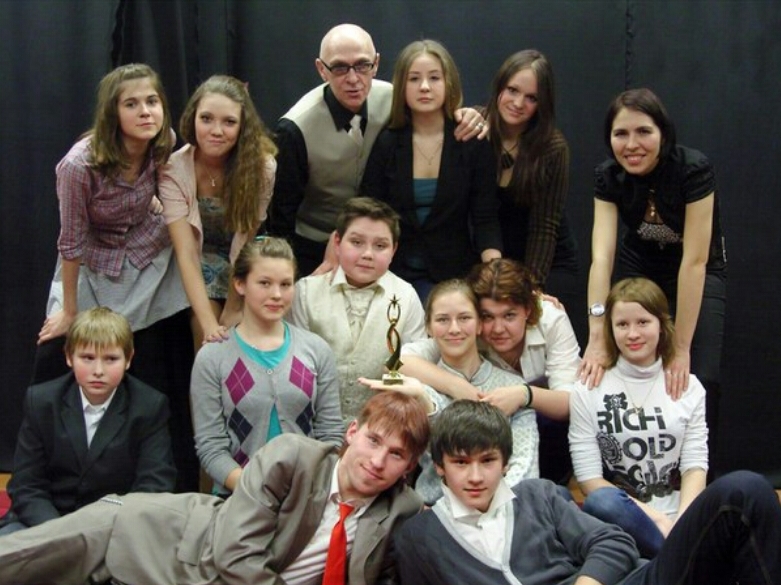 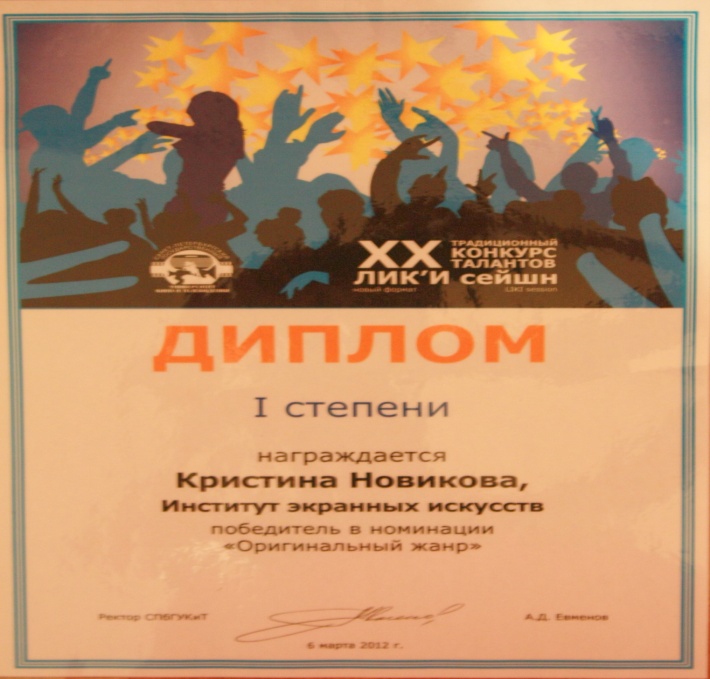 — участие в конкурсе «Моя инициатива в образовании» в СПбГУКиТ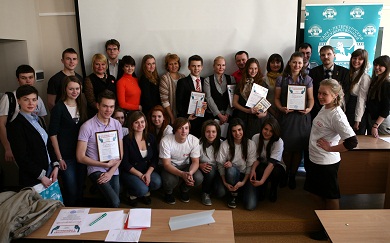 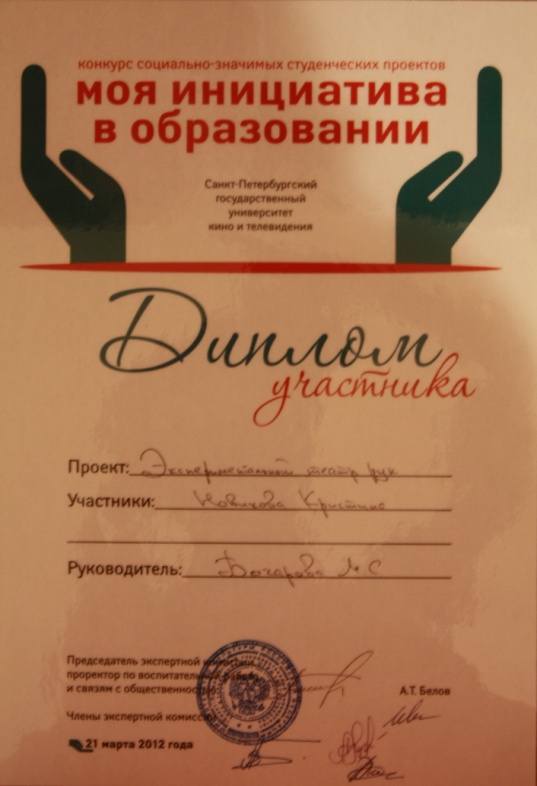 - создание нового модуля в комплексной программе театра-студии «Синтез»: Основы пластического движения и кукольного театраЯ вижу, как горят глаза у моих детей, как они стремятся участвовать в новых постановках, вкладывая в это не только старания и время, но и душу. Мы не   хотим останавливаться на достигнутом. В наших планах создать спектакль по произведению Ф.М.Достоевского «Мальчик у Христа на елке», используя при   этом и руки, и предметы, и живой план. Следующая наша ступень – участие наБрянцевском фестивале. А дальше – держись, Европа!№РазделОбщееколичествочасовТеоретические часыПрактическиечасы1Тело-руки4222Гимнастика для рук 8263Руки-буквы 4224Руки-узоры4225Рука-животное4226Рука-человек4227Рука - предмет4228Итог первого полугодия: показ пластического театра рук4229Тело - природа42210Пластический тренинг82611Пластика растения42212Пластика животного42213Пластика полета42214Пластика стихий 42215Пластика природных явлений42216Итог второго полугодия: показ этюдов «В гармонии с природой» 422Всего 723240№РазделОбщееколичествочасовТеоретические часыПрактическиечасы1Тело-конструкция2112Пластический тренинг 6153Человек-обруч4134Человек-куб4135Человек-пирамида4136Человек-механизм4137Человек - материал4138Принципы и способы оформления кукольного спектакля.2119Я – оформитель (создание макетов декораций к спектаклям)81710Итог первого полугодия: выставка макетов оформления кукольного спектакля21111Тело – кукла21112Особенности создания тростевых кукол21113Принципы работы с марионеткой 21114Читка сказки для постановки, обсуждение и распределение ролей 21115Создание перчаточных кукол для спектакля60616Оживление куклы, обретение характера и пластики21117Соединение куклы и живого плана. Основы пластики и сценического движения в спектакле2111821119Я – кукловод (подготовка, постановка и репетиции спектакля)81720Итог второго полугодия: пластический кукольный спектакль413Всего 721953